 Day 11     Thursday, April 2 			 	Checklist for Student Work  Instructions to student:Please check off each item as you complete it. On the time log, write how much time each subject took. Put all completed work in red dot envelope along with completed papers. These will be returned to school.MathComplete 6 & 7X fact sheet and subtraction facts on back. Draw a smiley here _____ if you completed both in six minutes or less. Complete only page 346 in your math book, copying problems onto graph paper provided. Ask your parent to check your work using answer key. Make all corrections. Ask your parent to check it again.Spelling Lesson 31Yes, we skip review lessons. You may do Lesson 30 only if you need an extra challenge. Study words for Lesson 31.When you’re ready, do a spelling practice test, having your parent dictate the words. Rewrite any misspellings with the correct spellings. Now you know which words you’ll need to study.GrammarComplete page 106. Work carefully. You’re reviewing and preparing for a test on Monday.Ask your mom to check your work using the answer key. Make any corrections needed.Reading Read aloud or silently for at least 20 minutes.Complete a page in your reading response journal. I’m hoping you’re enjoying these writing activities. I will enjoy reading what you have to say.PenmanshipComplete page 48. Science  Skip for now.HistoryYou are living through an important historic event right now.Study your states and capitals #21-30, preparing for a states and capitals test tomorrow.Bible MemoryJames 3:1-8 is due to be said to your parent by next Wednesday.Practice verses 1-3 until you can say them quickly and word perfectly. Recite them to somebody.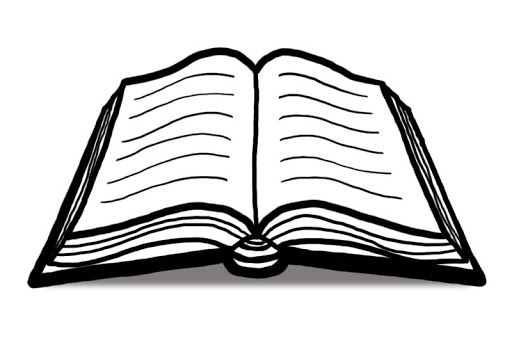 Day 12      Friday, April 3			 	Checklist for Student Work  Instructions to student:Please check off each item as you complete it. On the time log, write how much time each subject took. Put all completed work in red dot envelope along with completed papers. These will be returned to school.MathComplete 6 & 7 fact sheet and subtraction facts on back. Draw a smiley here _____ if you completed both in six minutes or less. Complete only page 347 in your math book, copying problems onto graph paper provided. Ask your parent to check your work using answer key. Make all corrections. Ask your parent to check it again.Spelling Complete page 121. Ask your mom to check your work for neatness and accuracy. Make any corrections needed.GrammarComplete grammar review (find in student packet) carefully.Ask your mom to check your work using the answer key. Make any corrections needed.Reading Look at your reading response booklet. Think about which page you’d like to do tomorrow. You may do in the pages in any order. Think about the questions on the page you choose as you read today.Choose any book to read. Read aloud or silently for at least 20 minutes.PenmanshipComplete page 49.Science  Skip for now.HistoryComplete states and capitals test 21-30.Prepare for a review test on states and capitals 1-30, which you will complete on Tuesday. Using your states and capitals paper, ask somebody to name a state and you respond by naming its capital. Repeat until you’ve reviewed all 30 states.If this is difficult, review the stories and tricks you’re using to memorize these.Bible MemoryJames 3:1-8 is due to be said to your mom by next Wednesday.Study verses 4-6 until you can say this quickly and accurately.Recite it to somebody.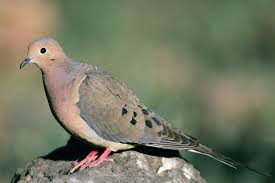 Day 13      Monday, April 6		 Checklist for Student Work  Instructions to student:Please check off each item as you complete it. On the time log, write how much time each subject took. Put all completed work in red dot envelope along with completed papers. These will be returned to school.MathComplete 6 & 7 X fact sheet and subtraction facts on back. Draw a smiley here _____ if you completed both in six minutes or less. Complete only page 348 in your math book, copying problems onto graph paper provided. Ask your parent to check your work using answer key. Make all corrections. Ask your parent to check it again.Spelling Complete page 122. Ask your mom to check your work for neatness and accuracy. Make any corrections needed.GrammarComplete grammar test. Work carefully. Check your work over to make sure you didn’t make any silly mistakes.Reading Read aloud or silently for at least 20 minutes.Complete a page in your reading response journal. I’m hoping you’re enjoying these writing activities. I will enjoy reading what you have to say.PenmanshipComplete page 50.Science  No science this week.HistoryPrepare for a review test (tomorrow!) on states and capitals 1-30 by studying them on your own. When you think you know them, proceed to the next activity.Using your states and capitals paper, ask somebody to name a capital city and you respond by naming the state. Repeat until you’ve reviewed all 30 states.Bible MemoryJames 3:6-8 is due to be said to your mom by next Wednesday.Study verses 6-8. Say these verses to somebody. Then recite the entire passage.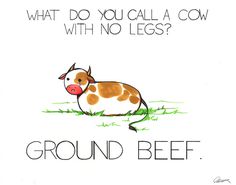 Day 14      Tuesday, April 7	Checklist for Student Work  Instructions to student:Please check off each item as you complete it. On the time log, write how much time each subject took. Put all completed work in red dot envelope along with completed papers. These will be returned to school.MathComplete 7, 8, and 9X fact sheet and subtraction facts on back. Draw a smiley here _____ if you completed both in six minutes or less. Complete only page 349 in your math book, copying problems onto graph paper provided. Ask your parent to check your work using answer key. Make all corrections. Ask your parent to check it again.Ask your mom to check page 13 using answer key. Correct any mistakes. Ask your mom to check your corrections.Spelling Complete page 123. Ask your mom to check your work for neatness and accuracy. Make any corrections needed.Grammar & WritingStudy the example friendly letter in your packet. Notice that we’ve learned about these parts of a letter before. The only new thing to notice is where you should put the date.Using the parts of a friendly letter, just like the example given, write a friendly letter to a teacher, principal, or grandparent. Use lined paper.Ask your parent to check your letter. Make corrections if you missed any punctuation, capitalization, or other parts of a letter.Reading Look at your reading response booklet. Think about which page you’d like to do tomorrow. You may do in the pages in any order. Think about the questions on the page you choose as you read today.Choose any book to read. Read aloud or silently for at least 20 minutes.PenmanshipYou should be spending extra time doing a good job with your friendly letter instead of doing penmanship today.Science  No science this weekHistoryComplete states and capitals test 1-30. Note that it’s a two-sided test. Each side of the test is its own section. For example, you won’t need a capital from the back side of the test, to match with a state from the front side.Bible MemoryJames 3:1-8 is due to be said to your mom by Wednesday.Study and recite this whole passage until you can say it word perfectly.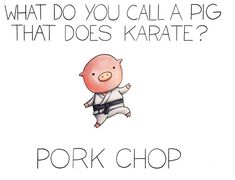 Day 15      Wednesday, April 8 		 		Checklist for Student Work  Instructions to student:Please check off each item as you complete it. On the time log, write how much time each subject took. Put all completed work in red dot envelope along with completed papers. These will be returned to school.MathComplete 7, 8, &9 X fact sheet and subtraction facts on back. Draw a smiley here _____ if you completed both in six minutes or less. Complete only page 350 in your math book, copying problems onto graph paper provided. Ask your parent to check your work using answer key. Make all corrections. Ask your parent to check it again.SpellingTest 31Ask somebody to dictate the words to you. Spell them neatly. Put test in red dot envelope.Grammar& WritingToday you will write a friendly letter to somebody your age, perhaps a classmate or a cousin.Make it detailed and interesting! Use lined paper.Ask your parent to check your letter. Make corrections if you missed any punctuation, capitalization, or other parts of a letter.Reading Read aloud or silently for at least 20 minutes.Complete a page in your reading response journal. Take your time and make sure your writing reflects your wise thoughts. PenmanshipYou should be spending extra time doing a good job with your friendly letter instead of doing penmanship today.Science  No science todayHistoryTo learn: Santa Fe is the capital city of the state of New Mexico. Albany is the capital of New York. Make up a story to help you remember or ask your parent to look up stories on http://mrsjonesroom.com/themes/usa.htmlBible MemoryRecite James 3:1-8 to your mother while she listens and records the number of mistakes you make.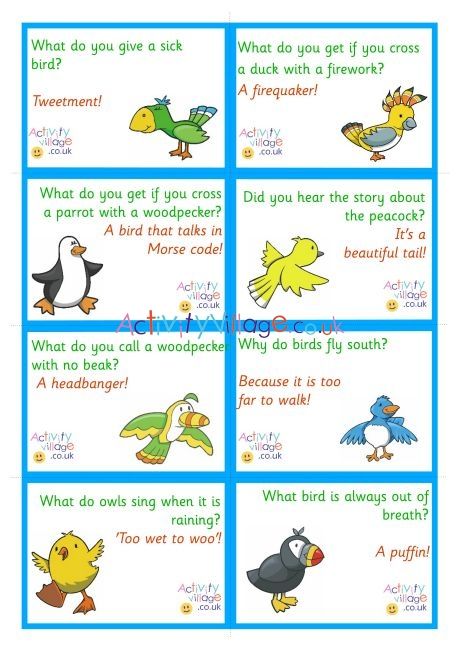 Name:Name:Time  LogTime  LogSubjectTime Spent on Day 11 Assignments in minutesMathSpellingGrammarOral ReadingSilent ReadingPenmanshipScienceHistoryBible MemoryTotal TimeName:Name:Time  LogTime  LogSubjectTime Spent on Day 12 Assignments in minutesMathSpellingGrammarOral ReadingSilent ReadingPenmanshipScienceHistoryBible MemoryTotal TimeName:Name:Time  LogTime  LogSubjectTime Spent on Day 13 Assignments in minutesMathSpellingGrammarOral ReadingSilent ReadingPenmanshipScienceHistoryBible MemoryTotal TimeName:Name:Time  LogTime  LogSubjectTime Spent on Day 14 Assignments in minutesMathSpellingGrammarOral ReadingSilent ReadingPenmanshipScienceHistoryBible MemoryTotal TimeName:Name:Time  LogTime  LogSubjectTime Spent on Day 15 Assignments in minutesMathSpellingGrammarOral ReadingSilent ReadingPenmanshipScienceHistoryBible MemoryTotal Time